Приложение №1к Положению о Почётном знаке ВЭП«За развитие социального партнёрства»Описание Почётного знака ВЭП «За развитие социального партнёрства»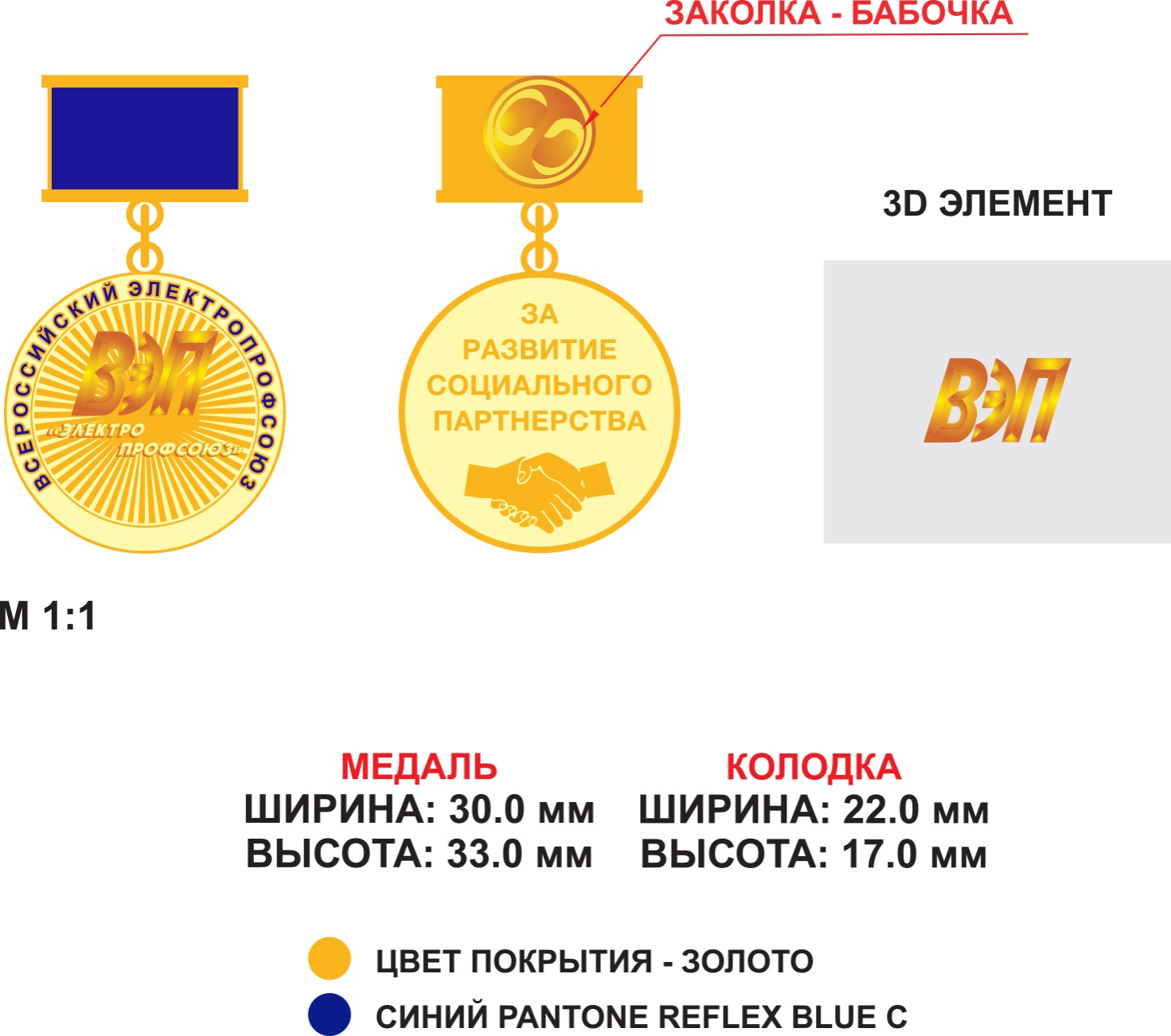 